Уважаемые ученики и родители. При изучении творчества  И.А.Крылова, сначала выучите наизусть басню «Осел и соловей» и «Волк на псарне»Ответьте на вопросы теста и запишите ответы в тетрадь по чтению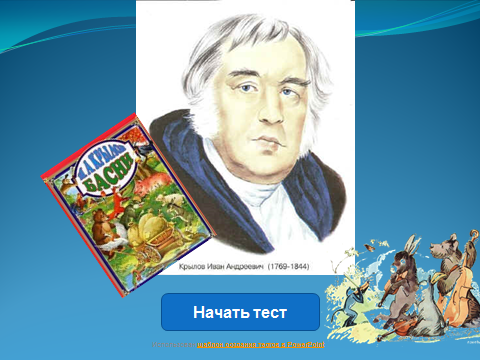 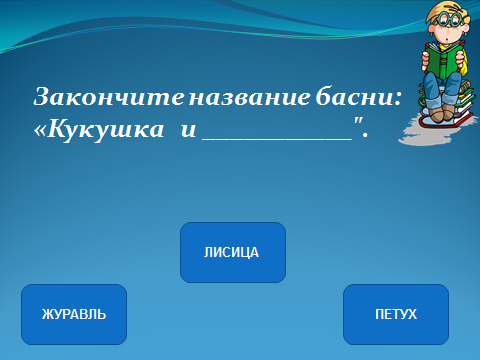 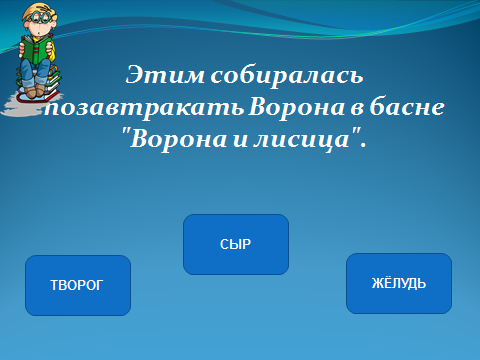 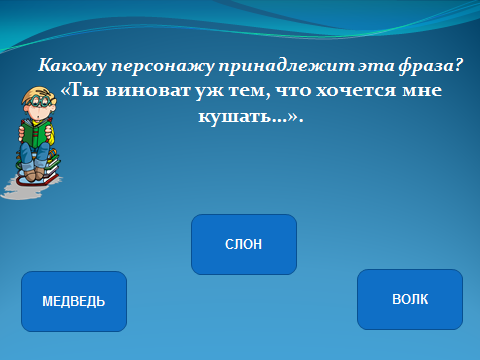 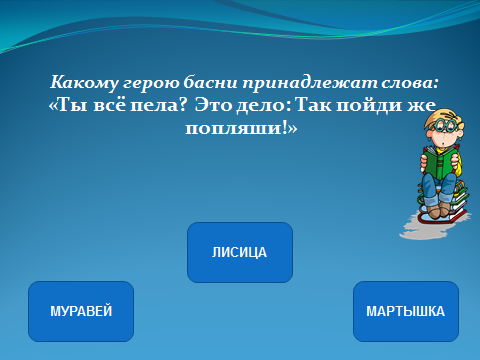 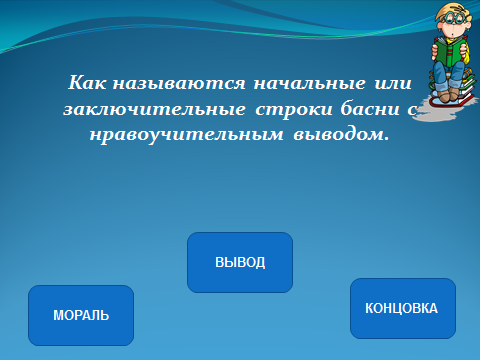 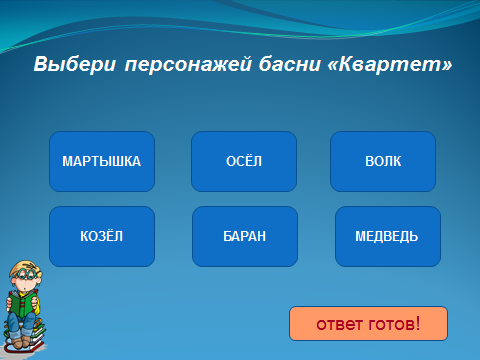 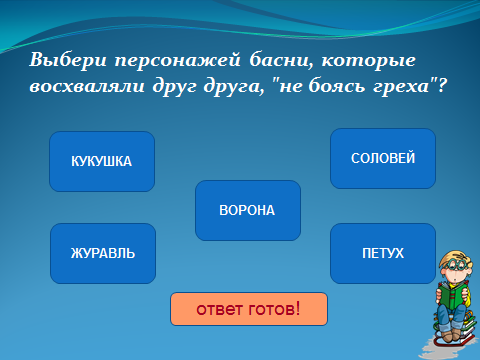 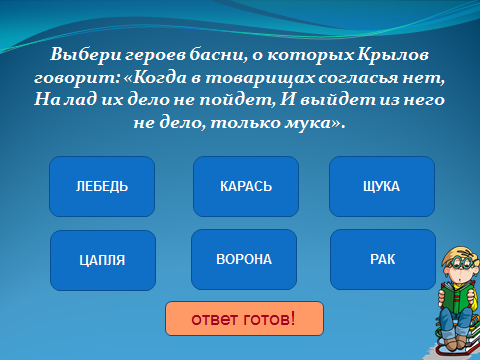 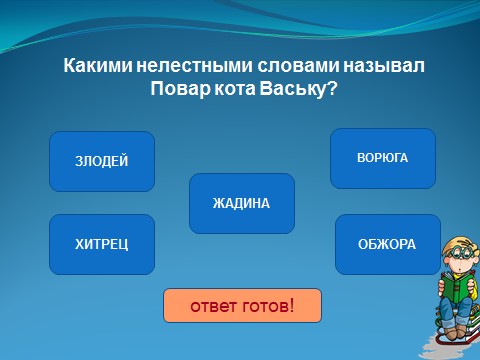 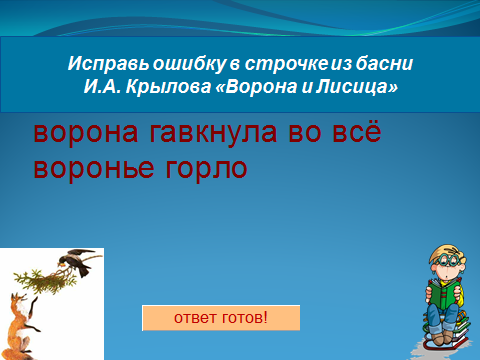 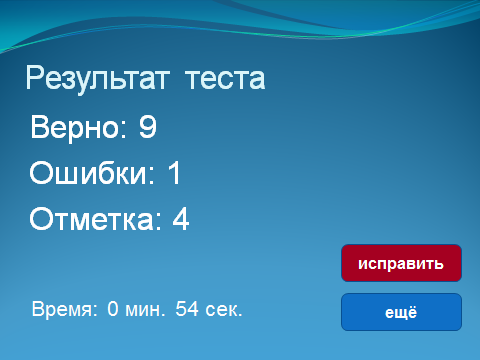 